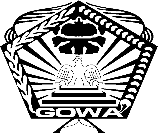 PEMERINTAH KABUPATEN GOWA SEKRETARIAT DAERAHJl. Mesjid Raya No. 30 Sungguminasa Kab. GowaBERITA ACARA TENDER GAGALNo. 17.03/POKJA III/UKPBJ-GW/VI/2021Pada hari ini Jumat tanggal Sebelas bulan Juni tahun Dua Ribu Dua Puluh Satu, bertempat   di    ruang   rapat   Bagian Pengadaan Barang/Jasa Pemerintah Kabupaten Gowa, telah diadakan rapat untuk :Pekerjaan                        	 : 1.02.02..01.02 Pembangunan Puskesmas - Konsultasi Pengawasan Pembangunan Penambahan Ruang PuskesmasSatuan Kerja	:   Dinas Kesehatan Kabupaten GowaHPS	:   Rp. 326.040.000,-Tahun Anggaran	:   2021Hasil keputusan  rapat   menyatakan  bahwa  Tender  untuk   paket pekerjaan tersebut diatas  dinyatakan  Gagal.  Adapun   alasan   dinyatakannya   Tender  Gagal   1.02.02.01.02 Pembangunan Puskesmas – Konsultasi Pengawasan Pembangunan Penambahan Ruang Puskesmas adalah Berdasarkan surat dari PA Dinas Kesehatan Kab. Gowa terkait Tanggapan Tindak Lanjut Paket Seleksi Pengawasan Puskesmas Akibat Penyesuaian Ketentuan Peraturan LKPP Nomor 12 Tahun 2021, sehingga berdasarkan Peraturan Presiden Nomor 16 Tahun 2018 tentang Pengadaan Barang/Jasa Pemerintah Pasal 51 ayat (10) tentang Tender/Seleksi Gagal,  maka paket ini akan dikembalikan ke PA/PPK Dinas Kesehatan Kab. Gowa untuk diambil tindak lanjut atas tender gagal.Demikian Berita Acara ini dibuat untuk dipergunakan sebagaimana mestinya.Ttd,POKJA IIIUKPBJ - KABUPATEN GOWA TAHUN ANGGARAN 2021